Законы, которые вам помогают
  День правовых знаний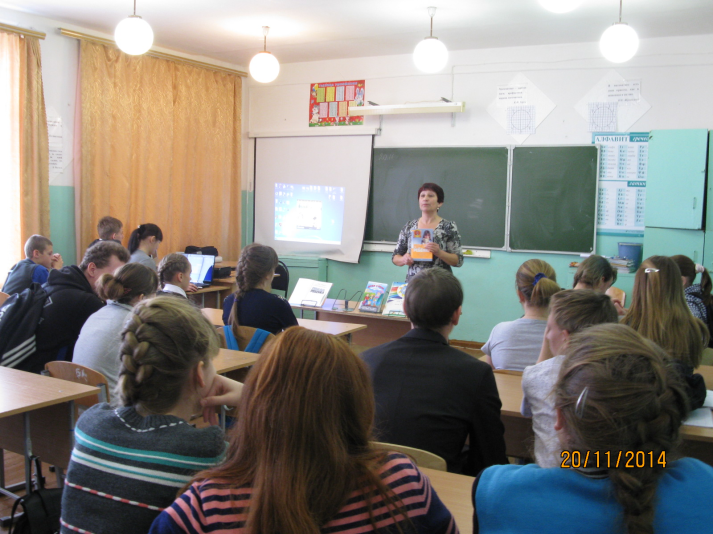 Основной целью деятельности Центральной библиотеки в вопросах правового просвещения и информирования граждан  является  создание системы информирования населения по вопросам законодательства и права, повышение уровня правовой культуры и правосознания граждан, распространение знаний о правах ребёнка, обеспечение широкого доступа детского и взрослого населения к правовой информации. Содержание и формы  библиотечной работы отразились  в тематике Дня правового знания, который состоялся 20 ноября. Теме повышения правовой культуры общества и каждого ребёнка отдельно были посвящены  уроки: «Мы и наши права» с показом видео-ролика «О происхождении прав человека»;  «И у детей есть право».Одним из важнейших условий обеспечения  эффективности проведения   Дня правовых знаний является наличие доступа детей к правовой литературе, содержащейся в библиотечном  фонде. Раскрыть фонды правовой тематики помогла   книжно - иллюстративная выставка «Ваши права, дети», организованная на абонементе детской библиотеки. Библиотеки Белозерского района работают по программе «Гражданин XXI века», разработанной  совместно с районной Территориальной избирательной комиссией, работают Центры  правовой информации (ЦПИ), где любой желающий может самостоятельно или с помощью библиотекаря найти нужную информацию. Для  пользователей ЦПИ  предоставляются  услуги:- поиск и предоставление правовой информации;- распечатка документов на принтере;- копирование документов (с увеличением и уменьшением текста);- сканирование информации;- запись информации на электронные носители.